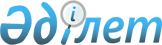 О реорганизации Государственного комитета Республики Казахстан по государственному имуществу
					
			Утративший силу
			
			
		
					Указ Президента Республики Казахстан от 18 марта 1995 г. N 2137. Утратил силу - Указом Президента РК от 26 мая 1997 г. N 3531 ~U973531.



          В целях совершенствования процессов преобразования отношений
собственности и обеспечения эффективного управления государственной
собственностью постановляю:




          1. Реорганизовать Государственный комитет Республики Казахстан по
государственному имуществу путем его разделения на Государственный
комитет Республики Казахстан по управлению государственным имуществом
и Государственный комитет Республики Казахстан по приватизации.




          2. Кабинету Министров Республики Казахстан:




          в месячный срок подготовить и утвердить положения о
Государственном комитете по управлению государственным имуществом
Республики Казахстан и о Государственном комитете Республики Казахстан
по приватизации;




          решить вопросы правопреемственности имущества Государственного
комитета Республики Казахстан по государственному имуществу;




          внести предложения по внесению изменений и дополнений в
действующее законодательство, а также привести в соответствие с
настоящим Указом решения Правительства Республики Казахстан;




          подготовить предложения по внесению изменений и дополнений в
Национальную программу разгосударствления и приватизации в Республике
Казахстан на 1993-1995 годы (II этап), утвержденную Указом Президента
Республики Казахстан от 5 марта 1993 г. N 1135 "О Национальной
программе разгосударствления и приватизации в Республике Казахстан на
1993-1995 годы (II этап)" (САПП Республики Казахстан, 1993 г., N 7,
ст.83).




          3. В перечне центральных органов государственного управления,
утвержденном Указом Президента Республики Казахстан от 9 июня 1993 г.
N 1220 "О перечне центральных органов государственного управления"
(САПП Республики Казахстан, 1993 г., N 19, ст. 225) слова
"Государственный комитет Республики Казахстан по государственному
имуществу" заменить словами:




          "Государственный комитет Республики Казахстан по управлению
государственным имуществом;




          Государственный комитет Республики Казахстан по приватизации".




          4. Настоящий Указ вступает в силу со дня опубликования.




          Президент Республики Казахстан








					© 2012. РГП на ПХВ «Институт законодательства и правовой информации Республики Казахстан» Министерства юстиции Республики Казахстан
				